Lesson 16: Center Day 3Let’s play games to practice adding and subtracting.Warm-up: Number Talk: SubtractionFind the value of each expression mentally.16.2: Centers: Choice TimeChoose a center.Math Stories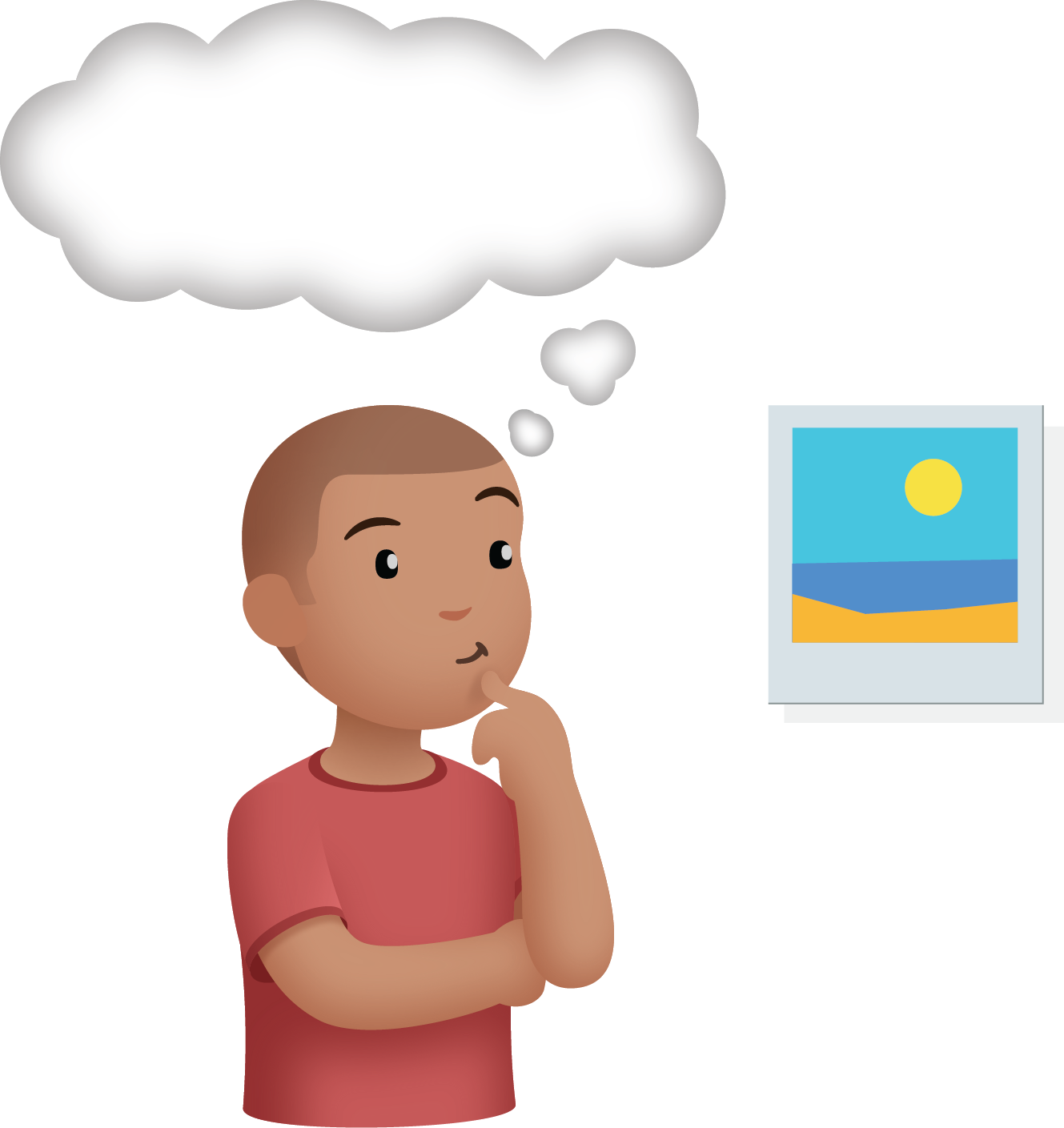 Shake and Spill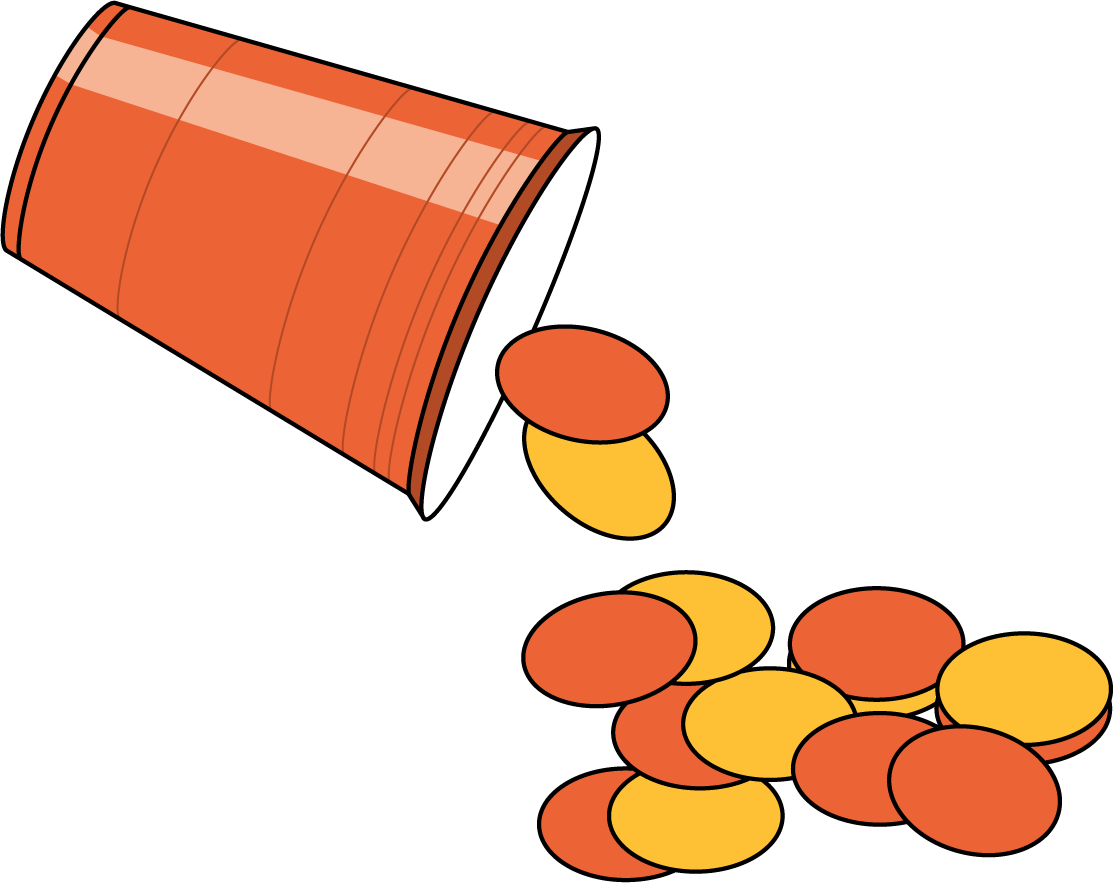 What's Behind My Back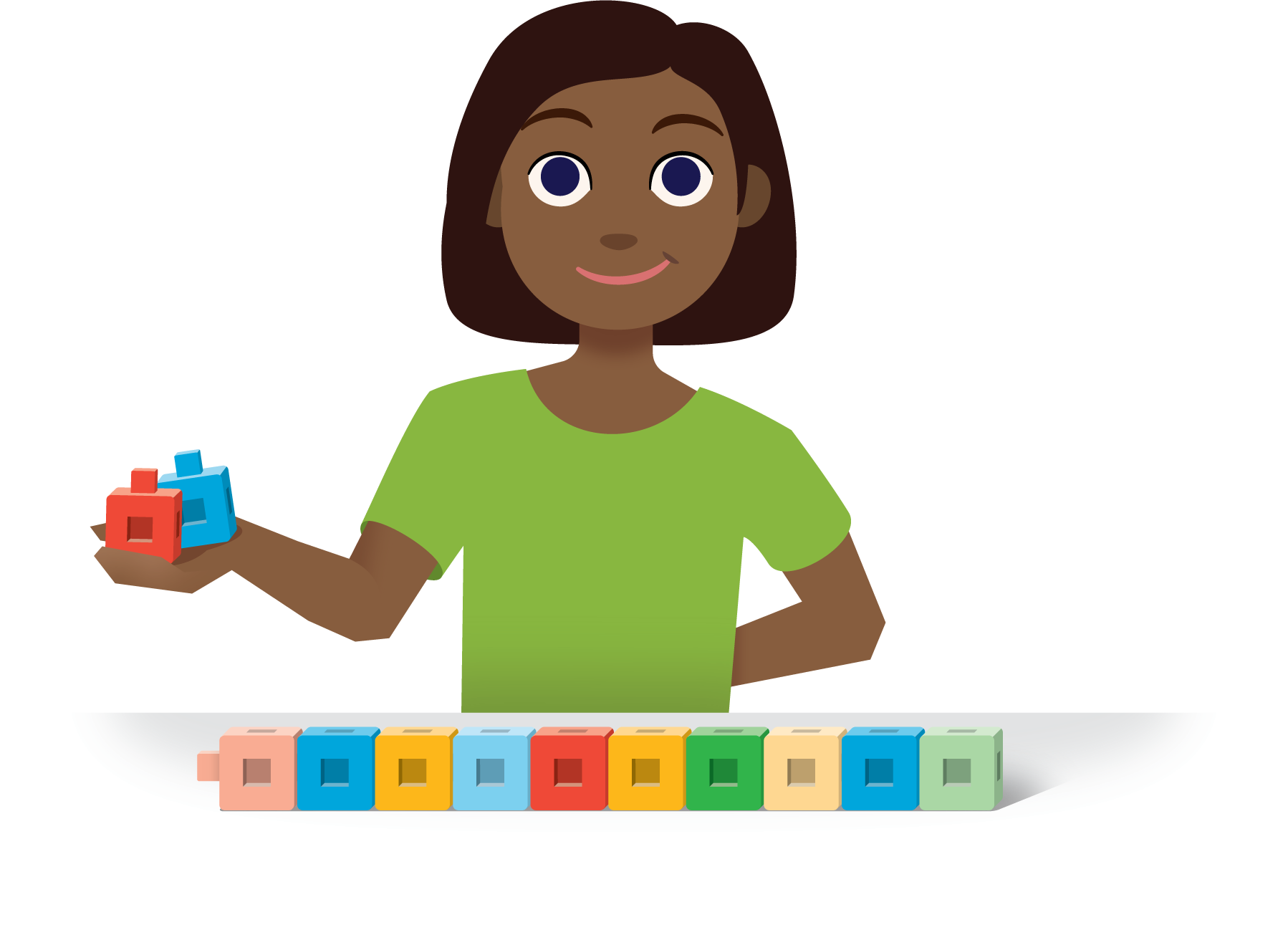 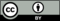 © CC BY 2021 Illustrative Mathematics®